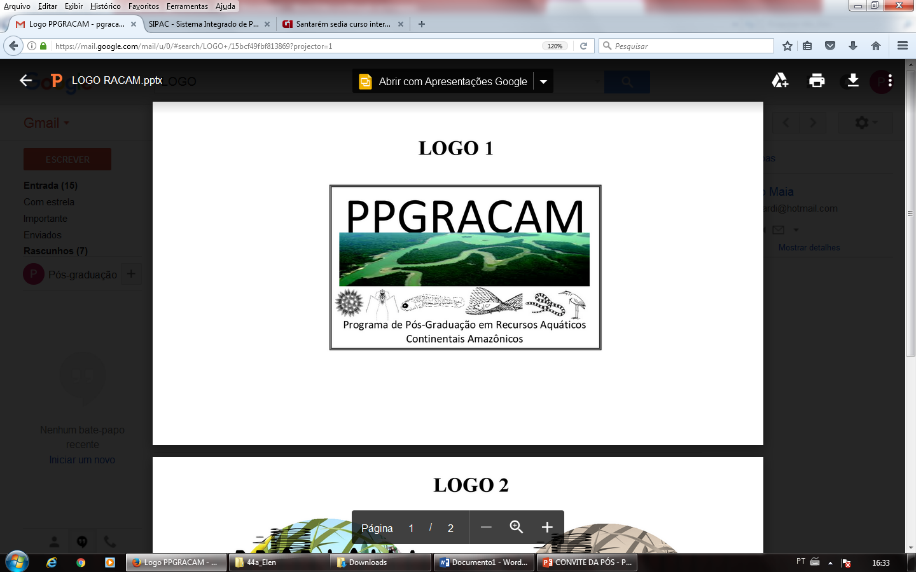 PPGRACAM divulga a Palestra:Novel Analytical Strategies for tracing the organic Carbon Cycle in reverine particlesSarah Rosengard (doutorado no MIT- Department of Earth, Atmospheric and Planetary Sciences (EAPS), atualmente posdoc em University of British Columbia. Área de trabalho em geral: fitoplancton e estudos associados a modelos aplicados a pesca do salmon. 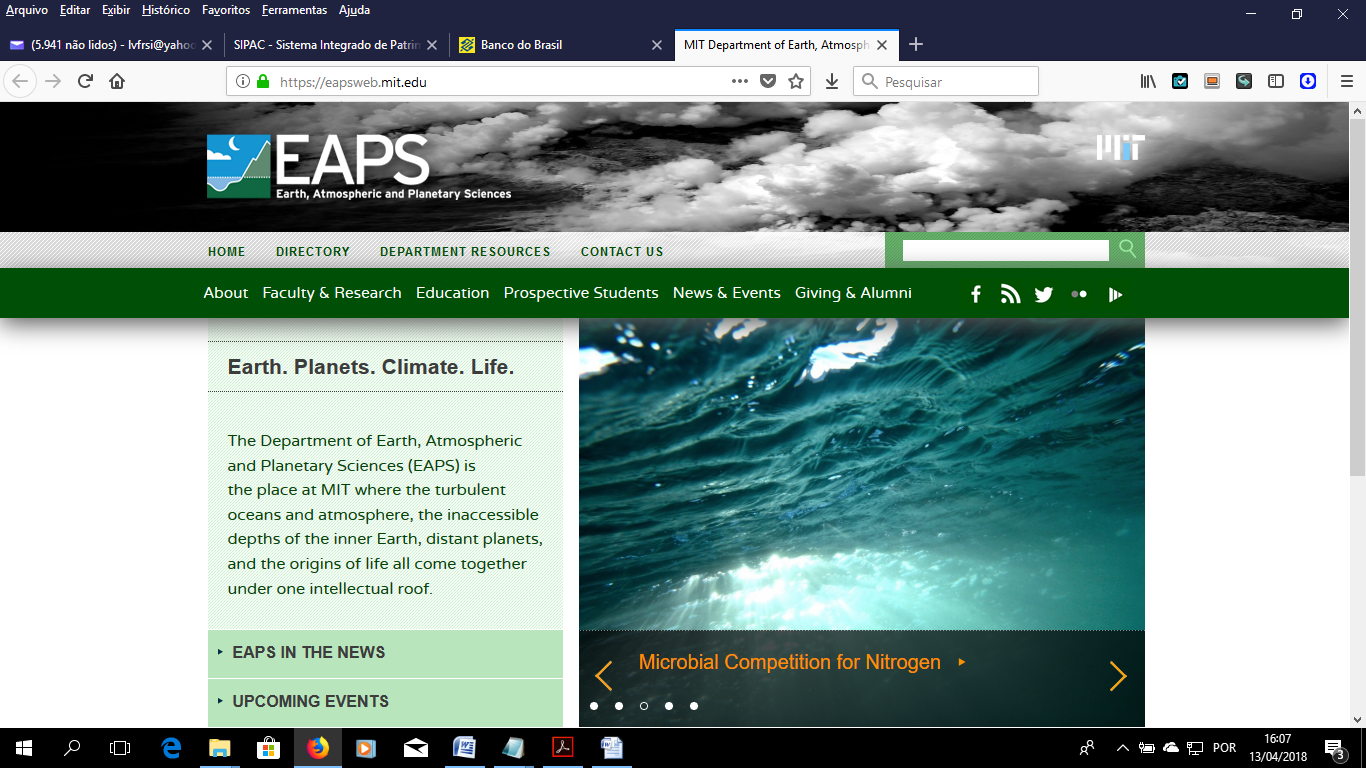 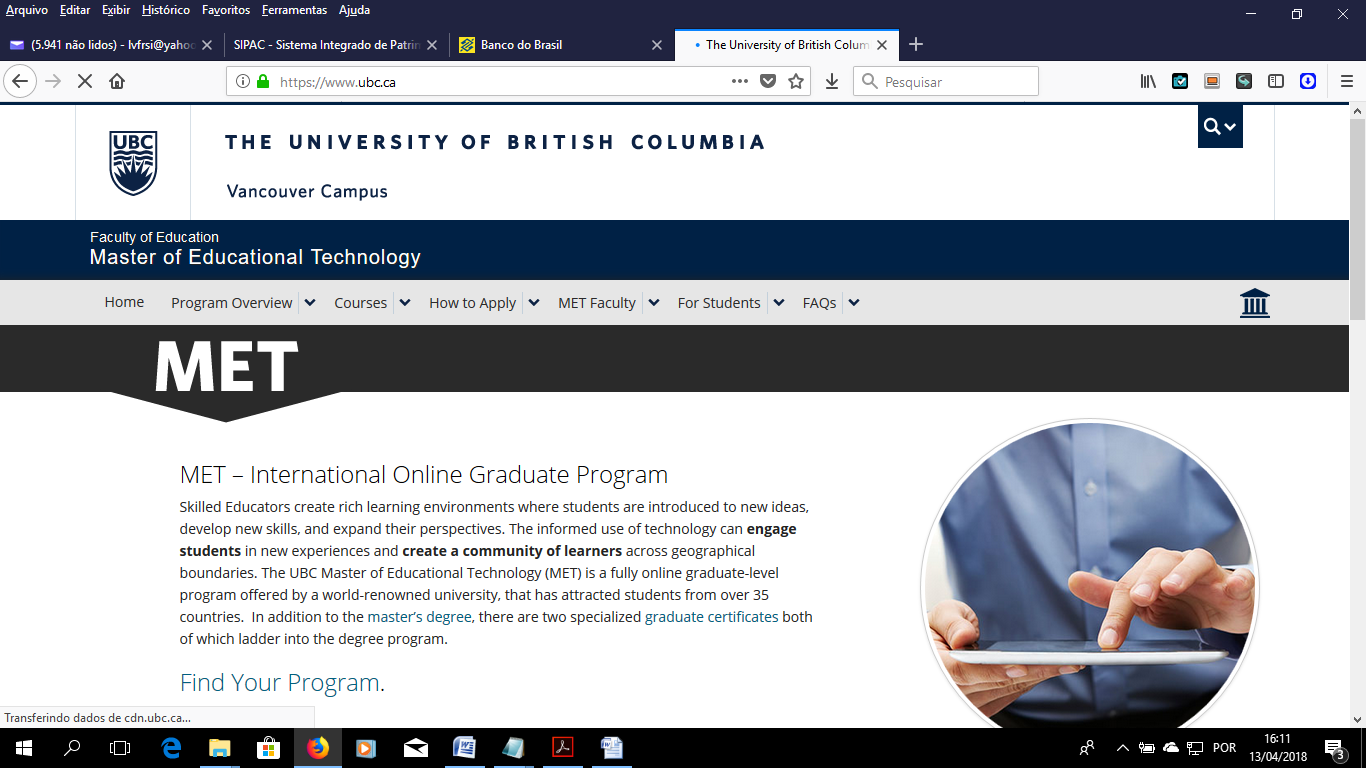 Data: 18/04/18 Horário: 15:00 as 16:00hLocal: sala 3 PPGRACAM- ICTA- UFOPA.Campus anexo ao Amazônia Boulevard (segundo andar)Todos estão convidados a participar deste momento de interação com pesquisadores visitantes na nossa instituição.Coordenação PPGRACAM.